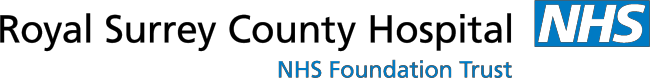 HYPNOBIRTHING BOOKING FORM“To omit the fear of birth and allow the body to birth naturally,calmly, using deep relaxation and hypnosis”The classes are held in the Parentcraft Room, Antenatal Clinic, on level B at theRoyal Surrey County Hospital.Times are approximately 9:30 – 16:30 (including breaks).Sessions are led by Sally Stainer and Claire Barraud, Hynobirthing practitioners. They have many years of experience teaching antenatal preparation and Active birth.Dates for your booked sessions will be confirmed by email after acknowledgment of booking. Course recommended after 26 weeks of pregnancy. There will be limited spaces, so early booking recommended.COST: £ 125.001 sessions over 1 day course (Sat or Sun)Hypnobirthing handout, CD, Scripts included in priceOnsite Costa Café and M&S shopBring a pillow and/or yoga matRefreshments and biscuits suppliedIf you wish to discuss the classes further please email:  sallystainer@nhs.net cbarraud@nhs.net or Julie.herbert1@nhs.netCheques are made Payable to: Maternity Services, Royal Surrey County Hospital sent with completed booking form to: Julie Herbert, Maternity, Level G, RSCH, Egerton Road, Guildford, GU2 7XX.……………………………………………………………………………………………………………………………………Hypnobirthing Booking Form Names: Address:Contact Numbers:1st2ndEmail:1st2ndBaby`s Expected date of delivery: